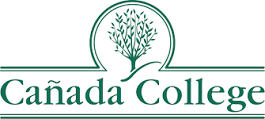 Planning & Budgeting CouncilResource Request Prioritization RubricFY 2019-2020*See SMCCD Board Policy 2.28 Safety; Injury and Illness Prevention Program and SMCCD Board Policy 8.13 Public Safety on District PropertyDivision:Division:Division:Reviewer Name:Reviewer Name:Reviewer Name:Reviewer Name:Program Name:Program Name:Program Name:Safety Concern?   Y/N If Yes, please include documentation and provide to your Dean ASAP*Safety Concern?   Y/N If Yes, please include documentation and provide to your Dean ASAP*Safety Concern?   Y/N If Yes, please include documentation and provide to your Dean ASAP*Safety Concern?   Y/N If Yes, please include documentation and provide to your Dean ASAP*Resource Requested:Resource Requested:Resource Requested:Amount Requested:Amount Requested:Amount Requested:Amount Requested:Resource Type:Supplies (over $5000)EquipmentFacilitiesInformation TechnologyInstructional Materials (not already included in your normal expenditures)Subscriptions/MembershipsOther:Resource Type:Supplies (over $5000)EquipmentFacilitiesInformation TechnologyInstructional Materials (not already included in your normal expenditures)Subscriptions/MembershipsOther:Resource Type:Supplies (over $5000)EquipmentFacilitiesInformation TechnologyInstructional Materials (not already included in your normal expenditures)Subscriptions/MembershipsOther:Resource Type:Supplies (over $5000)EquipmentFacilitiesInformation TechnologyInstructional Materials (not already included in your normal expenditures)Subscriptions/MembershipsOther:Resource Type:Supplies (over $5000)EquipmentFacilitiesInformation TechnologyInstructional Materials (not already included in your normal expenditures)Subscriptions/MembershipsOther:Resource Type:Supplies (over $5000)EquipmentFacilitiesInformation TechnologyInstructional Materials (not already included in your normal expenditures)Subscriptions/MembershipsOther:Resource Type:Supplies (over $5000)EquipmentFacilitiesInformation TechnologyInstructional Materials (not already included in your normal expenditures)Subscriptions/MembershipsOther:Minimal (0 - 5)Low (6-10)Low (6-10)Moderate (11-15)Strong (16-20)ScoreProgram ReviewRequest not addressed inprogram reviewMinimally addressed in programreviewMinimally addressed in programreviewModerately addressed inprogram reviewSubstantially addressed inprogram reviewCollege Mission &Strategic GoalsDoes not align with college mission and strategic goalsMinimally aligns with college mission and strategic goalsMinimally aligns with college mission and strategic goalsModerately aligns with college mission and strategic goalsFully aligns with college mission and strategic goalsCollege Plans(e.g., Ed. Master Plan; Integrated Plan )Does not support any of the College plansMinimally supports one or more of the College plansMinimally supports one or more of the College plansModerately supports one ormore of the College plansFully supports two or more of the College plansLearning Outcomes (Student Learning Outcomes, Service Area Outcomes)Does not support achievement of student learning or service area outcomesMinimally impacts achievement of student learning or service area outcomesMinimally impacts achievement of student learning or service area outcomesModerately impacts achievement of student learning or service area outcomesDirectly and significantlyimpacts achievement of student learning or service area outcomesTotal Score